Pupil Premium Provision Mapping 2019-20Green= AcademicBlue= Enrichment/ engagementOrange= Well being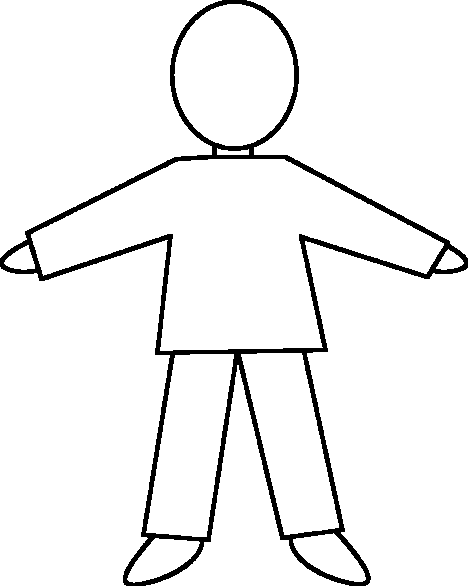 Supporting the whole childSupporting the whole childTotal= £47960 for year 19-2013x 1320= £17160 ever 63 forces x £300= £90013x £2300 CLA/ PLAC= £29900The pupil premium is additional monies given to schools to support pupils who are considered disadvantaged. The measure for this is the entitlement of Free School Meals within the past 6 years, children who have parents in the forces or children who are looked after or adopted. The current funding is approximately £47,960 in total. Estimated costs have been allocated in the following way: